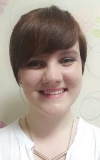 Sarah Catherine ColescottBirth date: May 6th, 1991Seoul-si Gwanak-gu223-4 Bongcheon-dong, 306 HoSouth KoreaEducation:❖     Western Washington University, Bachelor of Arts in History/Social Studies, 	June 2011❖     Olympic College, Associate of Arts, June 2009, President's Honors graduate❖     South Kitsap High School, June 2009, Honors graduateCertifications and Endorsements:Teaching English as a Foreign Language 120 hour BridgeTEFL Online Diploma (includes Young Learners Endorsement), December 2010 TEFL EndorsementBridgeTEFL Grammar Course, September 2010Community Service:Volunteer in Asia University America Program classrooms at Western 	Washington University – February 2010 to June 2011.  Assist English 	Foreign Language students with pronunciation, grammar, English 	language function, vocabulary, and phonology. Volunteer at Boys and Girls Club Summer Camp Program – June 2010 to August 	2010.  Worked with children ages 10-11 with games, reading, science and 	art projects.  Volunteer in 6th grade classroom at Sunnyslope Elementary SchoolEmployment:    English Teacher at Seoul English Village (Gwanak Camp) – October 2012 to present. Teaching kindergarten to 6th grade students, developing and creating original theme classes, creating class materials, teaching after-school classes and camp classes each week covering various subjects. (Reference number: Korean supervisor, Daniel 안영석 02-6943-3624)English Teacher at Avalon English – July 2011 to August 2012.  Teaching middle school students, developing lessons, creating class materials and term books. Nanny – September 2008 to June 2009.  Responsible for transportation to and       from school, general childcare, organized playtime, and homework help.Honors, Awards, and Affiliations:     Co-founder and Assistant Coordinator of Western Washington University Korean Language ClubPhi Theta KappaDean’s List Olympic CollegeAll-American ScholarPresident’s Education AwardPersonal Qualities:Good interpersonal skillsGood organizational skillsDependableProblem solverDetail-orientedExtensive computer skillsSpecialized Classes:Multiple History classesMultiple Geography classesRunning Start student at Olympic CollegeAP CalculusCollege Prep English 